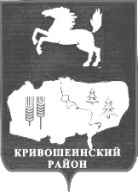 АДМИНИСТРАЦИЯ                                                                                              (ИСПОЛНИТЕЛЬНО-РАСПОРЯДИТЕЛЬНЫЙ ОРГАН  МУНИЦИПАЛЬНОГО ОБРАЗОВАНИЯ) –  АДМИНИСТРАЦИЯ КРИВОШЕИНСКОГО РАЙОНАул. Ленина, 26 с.Кривошеино, Томская область, 636300,  телефон: 2-14-90,  факс: 2-15-05                                                                                                                                                                                        Е-mail: kshadm@tomsk.gov.ru,  http://kradm.tomsk.ru , ОКПО 02377915, ИНН 7009001530 КПП 7009000108.06.2020г.										      ИКМ-15Информацияо результатах проверки по осуществлению  контроля в сфере закупок товаров, работ, услуг для обеспечения муниципальных нужд  Исполнительно-распорядительного органа муниципального образования – Администрации Красноярского сельского поселенияНа основании подпункт 3 пункта 3 статьи 99 Федерального закона от 05.04.2013 № 44-ФЗ «О контрактной системе в сфере закупок товаров, работ, услуг для обеспечения государственных и муниципальных нужд», постановление Администрации Кривошеинского района от 12.09.2014 № 603 «Об утверждении порядка осуществления контроля в сфере закупок товаров, работ, услуг для обеспечения нужд муниципального образования Кривошеинский район», распоряжение Администрации Кривошеинского района от 11.12.2019 № 406-р «Об утверждении плана проверок по контролю в сфере закупок для муниципальных нужд Кривошеинского района на 2020 год», распоряжением Администрации Кривошеинского района от 28.04.2020 № 141-р «О проведении плановой проверки по осуществлению  контроля в сфере закупок товаров, работ, услуг для обеспечения нужд Исполнительно-распорядительного органа муниципального образования – Администрации Красноярского сельского поселения».Контрольные мероприятия проводилось с 12.05.2020 г. по 08.06.20г.Субъект проверки: Исполнительно-распорядительный орган муниципального образования – Администрация Красноярского  сельского  поселения.По результатам проведенной плановой проверки выявлены следующие нарушения законодательства Российской Федерации и иных нормативных правовых актов о контрактной системе в сфере закупок: в нарушение части 2, 3 статьи 103 Федерального закона от 05.04.2013 № 44-ФЗ «О контрактной системе в сфере закупок товаров, работ, услуг для обеспечения государственных и муниципальных нужд», Заказчик нарушил сроки размещения в единой информационной системе в сфере закупок информации и документов, размещение которых предусмотрено законодательством Российской Федерации о контрактной системе в сфере закупок, при осуществлении закупки у единственного поставщика (подрядчика, исполнителя) более чем на пять рабочих дней. 